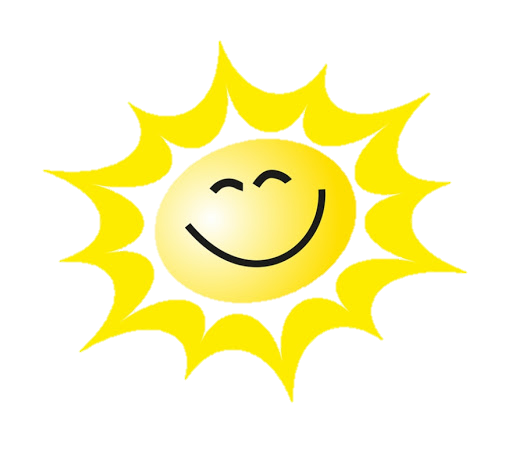 
                                                                                                                        Date: _______________________          Today I am grateful for these 3 things:_______________________________________________________________________________
_______________________________________________________________________________
_______________________________________________________________________________
______________________________________________________________________________________________________________________________________________________________
_______________________________________________________________________________
A positive experience I had today:Today’s act of kindness: 
________________________________________________________________________________
________________________________________________________________________________

Tick if completed today:

Fun                         Fitness                        Learning                   Wellbeing activity                                                                                                                               Date: _______________________          Today I am grateful for these 3 things:_______________________________________________________________________________
_______________________________________________________________________________
_______________________________________________________________________________
______________________________________________________________________________________________________________________________________________________________
_______________________________________________________________________________
A positive experience I had today:Today’s act of kindness: 
________________________________________________________________________________
________________________________________________________________________________

Tick if completed today:

Fun                         Fitness                        Learning                   Wellbeing activity                                                                                                                          Date: _______________________          Today I am grateful for these 3 things:_______________________________________________________________________________
_______________________________________________________________________________
_______________________________________________________________________________
______________________________________________________________________________________________________________________________________________________________
_______________________________________________________________________________
A positive experience I had today:Today’s act of kindness: 
________________________________________________________________________________
________________________________________________________________________________

Tick if completed today:

Fun                         Fitness                        Learning                   Wellbeing activity                                                                                                                                                     Date: _______________________          Today I am grateful for these 3 things:_______________________________________________________________________________
_______________________________________________________________________________
_______________________________________________________________________________
______________________________________________________________________________________________________________________________________________________________
_______________________________________________________________________________
A positive experience I had today:Today’s act of kindness: 
________________________________________________________________________________
________________________________________________________________________________

Tick if completed today:

Fun                         Fitness                        Learning                   Wellbeing activity        
                                                                                                                      Date: _______________________          Today I am grateful for these 3 things:_______________________________________________________________________________
_______________________________________________________________________________
_______________________________________________________________________________
______________________________________________________________________________________________________________________________________________________________
_______________________________________________________________________________
A positive experience I had today:Today’s act of kindness: 
________________________________________________________________________________
________________________________________________________________________________

Tick if completed today:

Fun                         Fitness                        Learning                   Wellbeing activity                                                                                                                         Date: _______________________          Today I am grateful for these 3 things:_______________________________________________________________________________
_______________________________________________________________________________
_______________________________________________________________________________
______________________________________________________________________________________________________________________________________________________________
_______________________________________________________________________________
A positive experience I had today:Today’s act of kindness: 
________________________________________________________________________________
________________________________________________________________________________

Tick if completed today:

Fun                         Fitness                        Learning                   Wellbeing activity                                                                                                                         Date: _______________________          Today I am grateful for these 3 things:_______________________________________________________________________________
_______________________________________________________________________________
_______________________________________________________________________________
______________________________________________________________________________________________________________________________________________________________
_______________________________________________________________________________
A positive experience I had today:Today’s act of kindness: 
________________________________________________________________________________
________________________________________________________________________________

Tick if completed today:

Fun                         Fitness                        Learning                   Wellbeing activity   